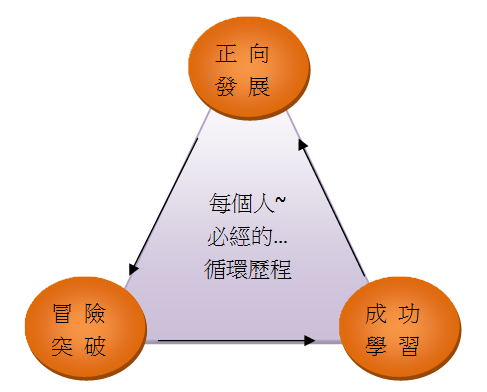 
庭樂學團  10/24 (六)  9:00~16:00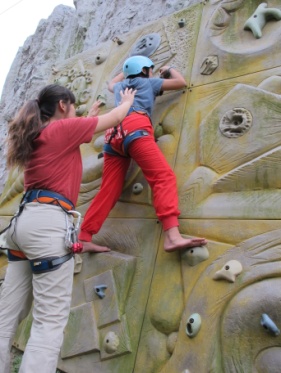 →邀請10歲以上的您揪爸媽一起攀上岩壁每戶家庭1大1小$1480，每增加一名家庭成員增加$600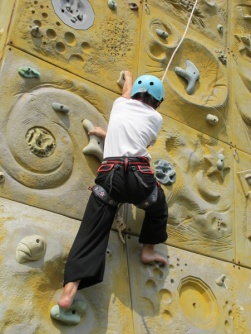 年挑戰團  11/07 (六)  9:00~16:00→接受國、高中階段的青年報名　突破岩壁高牆每人$760，3人(含)以上同行享 共學價每人$700動場地(報到處)：臺南市新營藝術園區(新民國小對面)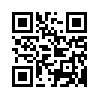 培訓單位  台灣冒險學習發展協會(亦稱踏達協會) 　    官方網站talda.org 洽詢方式  (02)2822-3896 林老師、FB粉絲團www.facebook.com/talda.org.tw報名方式  E-mail ：sensehouse.org@gmail.com、傳真： (02)2821-9892匯款資訊  戶名：台灣冒險學習發展協會  郵局(無摺存款)帳號：0002427-0314122※存款/匯款完成後請將憑證&報名表同時回傳，並來電確認成功報名            ※上述費用含攀岩吊帶、安全裝備、專業講師、課程耗材、保險、餐點等上午下午家庭樂學團自我認識及保護默契培養/團體合作溝通傾聽/信任建立家庭動力 合作攀登青年挑戰團自我認識及保護默契培養/團體合作溝通傾聽/信任建立自我突破 攀岩挑戰凡完整參與課程+挑戰成功者/家庭由本會出立證書以玆證明凡完整參與課程+挑戰成功者/家庭由本會出立證書以玆證明凡完整參與課程+挑戰成功者/家庭由本會出立證書以玆證明《報名表》《報名表》《報名表》《報名表》《報名表》《報名表》姓名性別□男  □女團別□家庭團 □青年團 身分證生日  年  月  日餐點□葷  □素手機電話mail地址就讀學校/年級：就讀學校/年級：家長/監護人姓名：家長/監護人姓名：家長/監護人姓名：關係：聯絡方式：聯絡方式：